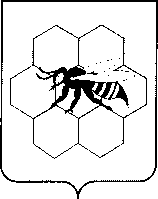 АДМИНИСТРАЦИЯСельского поселенияМАЙСКОЕМуниципального районаПестравский           Самарской области,446162,с. Майское, ул.Центральная, 13Телефон: 2-33-38    П О С Т А Н О В Л Е Н И Е   28.02.2018г. №   9    	В целях обеспечения устойчивого развития территории сельского поселения Майское, обеспечения учета интересов граждан и их объединений, взаимосвязанного и согласованного регулирования градостроительных и земельно-имущественных отношений, в соответствии со статьями 31 Градостроительного кодекса Российской Федерации, руководствуясь статьей 28 Федерального закона от 6 октября 2003 года «Об общих принципах организации местного самоуправления в Российской Федерации», Уставом сельского поселения Майское муниципального района Пестравский Самарской области, Порядком организации и проведения публичных слушаний в сельском поселении Майское муниципального района Пестравский Самарской области, утверждённым решением Собрания представителей сельского поселения Майское муниципального района Пестравский Самарской области от 19 февраля 2010 года № 1,	ПОСТАНОВЛЯЮ:1.	Провести на территории сельского поселения Майское муниципального района Пестравский Самарской области публичные слушания по вопросу обсуждения проекта Решения Собрания представителей сельского поселения Майское муниципального района Пестравский Самарской области «О внесении изменений в «Правила землепользования и застройки сельского поселения Майское муниципального района Пестравский Самарской области, утверждённых Решением Собрания представителей сельского поселения Майское муниципального района Пестравский Самарской области от 29.09.2017 года № 17   изменения границ территориальных зон.2.	        Срок проведения публичных слушаний по проекту внесения изменений в Правила – с 01.03.2018 года по 20.03.2018 года.3.	      Органом, уполномоченным на организацию и проведение публичных слушаний в соответствии с настоящим постановлением, является Комиссия по подготовке проекта правил землепользования и застройки сельского поселения Майское муниципального района Пестравский Самарской области (далее – Комиссия).4.          Представление участниками публичных слушаний предложений и замечаний по проекту внесения изменений в Правила, а также их учет осуществляется в соответствии с Порядком организации и проведения публичных слушаний в сельском поселении Майское муниципального района Пестравский Самарской области, утвержденным решением Собрания представителей сельского поселения Майское муниципального района Пестравский Самарской области от 19 февраля 2010 года № 1.5.		Место проведения публичных слушаний (место ведения протокола публичных слушаний) в сельском поселении Майское муниципального района Пестравский Самарской области: 446178 , Самарская область, Пестравский район, село Майское, ул.Центральная, 13.6.		Мероприятие по информированию жителей поселения по вопросу публичных слушаний состоится  05.03.2018 года в 15.00 часов по адресу: 446178, Самарская область, Пестравский район, село Майское, ул.Центральная, 13.7.		Прием замечаний и предложений от жителей поселения и иных заинтересованных лиц по проекту внесения изменений в Правила осуществляется по адресу, указанному в пункте 5 настоящего постановления в рабочие дни с 10 часов до 19 часов, в субботу с 12 до 17 часов.8.		Прием замечаний и предложений от жителей поселения и иных заинтересованных лиц по проекту внесения изменений в Правила прекращается 13.03.2018 года.9.		Назначить лицом, ответственным за ведение протокола публичных слушаний, протоколов мероприятий по информированию жителей поселения по вопросу публичных слушаний заместителя главы Администрации сельского поселения Майское.  10.		Администрации поселения в целях заблаговременного ознакомления жителей поселения и иных заинтересованных лиц с проектом внесения изменений в Правила обеспечить:официальное опубликование проекта внесения изменений в Правила в бюллетене «Официальный вестник сельского поселения Майское»;размещение проекта внесения изменений в Правила на официальном сайте аадминистрации сельского поселения Майское в информационно-телекоммуникационной сети «Интернет» - http://maiskoe.pestravsky.ru;беспрепятственный доступ к ознакомлению с проектом внесения изменений в Правила в здании Администрации поселения (в соответствии с режимом работы Администрации поселения).Глава сельского поселенияМайское муниципального районаПестравский Самарской области                                                    ЛАНКИН П.В.ПРИЛОЖЕНИЕ к постановлению администрациисельского поселения Майскоемуниципального района Пестравский Самарской области №  9 от  28.02.2018г.   СОБРАНИЕ ПРЕДСТАВИТЕЛЕЙ СЕЛЬСКОГО ПОСЕЛЕНИЯ МАЙСКОЕ МУНИЦИПАЛЬНОГО РАЙОНА ПЕСТРАВСКИЙ  САМАРСКОЙ ОБЛАСТИ  РЕШЕНИЕ(ПРОЕКТ)О внесении изменений в правила землепользования и застройки сельского поселения Майское муниципального района Пестравский Самарской области, утверждённых Решением Собрания представителей сельского поселения Майское муниципального района Пестравский Самарской области № 17 от 29.09.2017 г.от 2018 года                                                                                                            № 	В целях создания правовой основы для условий устойчивого развития территории муниципального образования, обеспечения прав и законных интересов физических и юридических лиц, в том числе правообладателей земельных участков и объектов капитального строительства, создания правовой, методической и информационной основы для последовательного развития современной системы градорегулирования, использование современных технологий в планировании развития и управлении процессами обустройства и застройки территории поселения, руководствуясь Федеральным законом Российской Федерации от 29.12.2004 № 190-ФЗ «Градостроительный кодекс Российской Федерации», Федеральным законом «Об общих принципах организации местного самоуправления, в Российской Федерации» 06.10.2003 года № 131-ФЗ, нормативными положениями Устава сельского поселения Майское муниципального района Пестравский Самарской области, Собрание представителей сельского поселения Майское муниципального района Пестравский Самарской области		 РЕШИЛО:1. Внести изменения в Правила землепользования и застройки сельского поселения Майское муниципального района Пестравский Самарской области утверждённых Решением Собрания представителей сельского поселения Майское муниципального района Пестравский Самарской области № 17 от 29.09.2017г.  в части границ следующих территориальных зон, обозначенных на карте градостроительного зонирования сельского поселения Майское:1.  Изменить границы территориальной зоны Сх1 (Зона сельскохозяйственных угодий), исключив из её границ вновь образованные территориальные зоны  О1 (Зона делового, общественного и коммерческого назначения), Сх2-5 (Подзона объектов сельскохозяйственного назначения V класса опасности), П1 (Производственная зона), Р2 (Зона естественного природного ландшафта), согласно приложения к настоящему решению. 2. Карты градостроительного зонирования сельского поселения Майское муниципального района Пестравский Самарской области, изложить в новой редакции, согласно приложению, к настоящему решению.3. Опубликовать данное Решение в бюллетене «Официальный вестник сельского поселения Майское», разместить на официальном интернет-сайте сельского поселения Майское в сети «Интернет».3. Решение вступает в силу на следующий день после официального опубликования.  Глава сельского поселения   Майское  муниципального   района                                              Пестравский  Самарской области                                                П.В.ЛАНКИНПредседатель Собрания представителейСельского поселения МайскоеМуниципального района ПестравскийСамарской области                                                                           Е.В.ФЕДОРОВАПРИЛОЖЕНИЕк решению Собрания представителей сельского поселения Майское муниципального района ПестравскийСамарской области № 9 от  28.02.2018г.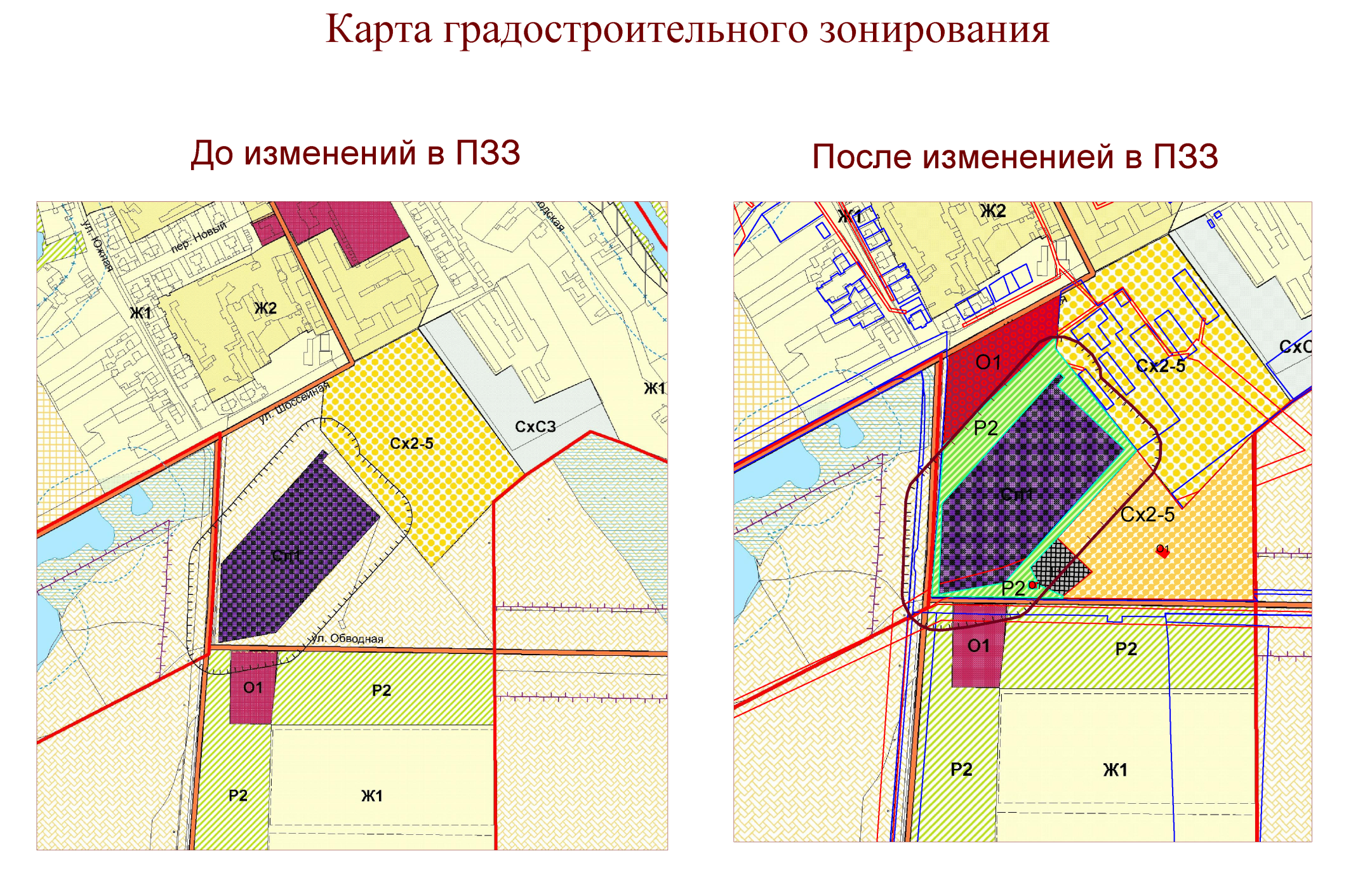 О назначении публичных слушаний по вопросу обсуждения проекта Решения Собрания представителей сельского поселения Майское муниципального района Пестравский Самарской области «О внесении изменений в Правила землепользования и застройки сельского поселения Майское муниципального района Пестравский Самарской области, утверждённых Решением Собрания представителей сельского поселения Майское муниципального района Пестравский Самарской области № 17 от 29.09.2017 г.» в части изменения границ территориальных зон 